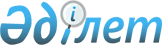 О некоторых вопросах закрытого акционерного общества "Эксимбанк Казахстан"Постановление Правительства Республики Казахстан от 25 ноября 1999 года N 1789

      Правительство Республики Казахстан постановляет: 

      1. Увеличить уставный капитал закрытого акционерного общества "Эксимбанк Казахстан" до суммы эквивалентной 56 683 900 (пятьдесят шесть миллионов шестьсот восемьдесят три тысячи девятьсот) долларам США. 

      2. Закрытому акционерному обществу "Эксимбанк Казахстан" в установленном законодательством порядке осуществить эмиссию акции общества на сумму эквивалентную 27 283 900 (двадцать семь миллионов двести восемьдесят три тысячи девятьсот) долларам США. 

      3. Министерству финансов Республики Казахстан обеспечить перечисление денег в оплату акций закрытого акционерного общества "Эксимбанк Казахстан" в пределах суммы, определенной абзацем вторым пункта 4 постановления Правительства Республики Казахстан от 13 ноября 1998 года N 1162. 

      4. Внести в постановление Правительства Республики Казахстан от 13 ноября 1998 года N 1162 P981162_ "О реализации мер по поддержке отечественных товаропроизводителей" (САПП Республики Казахстан, 1998 г., N 41, ст. 379) следующие изменения и дополнения: 

      в пункте 4: 

      слова "50 (пятидесяти) миллионам долларам США" заменить словами "22 716 100 (двадцать два миллиона семьсот шестнадцать тысяч сто) долларам США"; 

      слова "При невозможности заключения дополнительных кредитных соглашений согласно одобренному Правительством Республики Казахстан перечню инвестиционных проектов Фонд имеет право вносить предложения в Правительство Республики Казахстан по изменению перечня." исключить; 

      дополнить абзацем следующего содержания: 

      "Сумму эквивалентную 27 283 900 (двадцать семь миллионов двести восемьдесят три тысячи девятьсот) долларам США использовать на увеличение уставного капитала закрытого акционерного общества "Эксимбанк Казахстан" (далее - Эксимбанк) для дальнейшего кредитования проектов в рамках программы поддержки отечественных товаропроизводителей."; 

      пункт 5 изложить в следующей редакции: 

      "Установить для уполномоченных банков и Эксимбанка следующие обязательные требования: 

      маржа по кредитам для инвестиций в основной капитал для уполномоченных банков не должна превышать 3 (три) процентов годовых, для Эксимбанка - 8 (восемь) процентов годовых, в оборотный капитал для уполномоченных банков - 5 (пять) процентов годовых, для Эксимбанка - 10 (десять) процентов годовых; 

      максимальный объем финансирования уполномоченными банками одного проекта не должен превышать суммы эквивалентной 6 (шесть) миллионам долларам США.".     5. Контроль за исполнением настоящего постановления возложить на Заместителя Премьер-Министра Республики Казахстан Утембаева Е.А.     6. Настоящее постановление вступает в силу со дня подписания.     Премьер-Министр     Республики Казахстан(Специалисты: Умбетова А.М.,              Склярова И.В.)     
					© 2012. РГП на ПХВ «Институт законодательства и правовой информации Республики Казахстан» Министерства юстиции Республики Казахстан
				